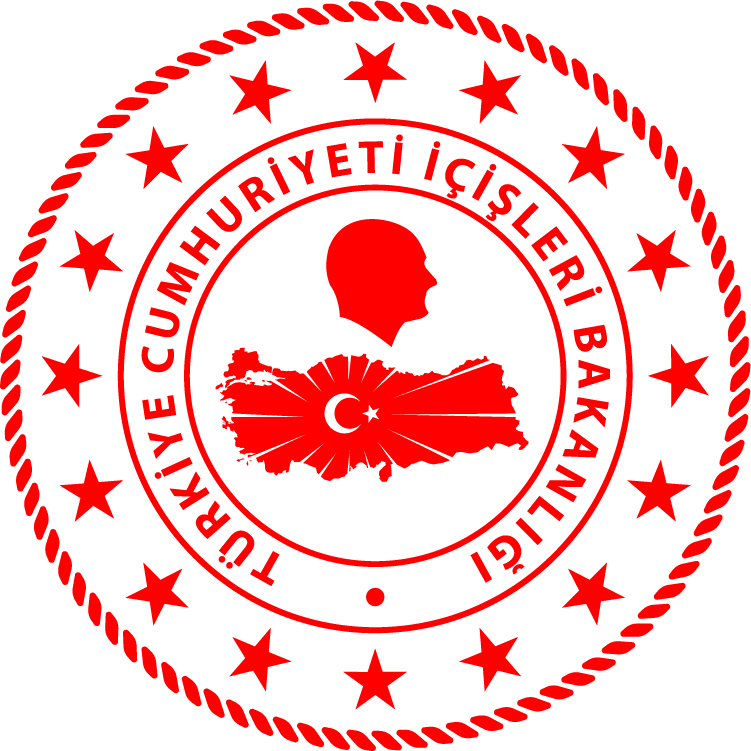 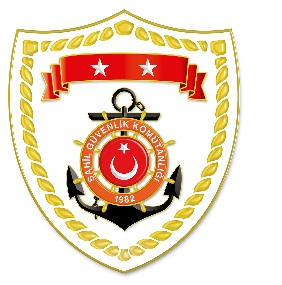 Ege BölgesiAkdeniz BölgesiDoğu Anadolu BölgesiS.
NoTARİHMEVKİ VE ZAMANKURTARILAN SAYISIKURTARILAN/YEDEKLENEN TEKNE SAYISIAÇIKLAMA120 Temmuz 2020MUĞLA/Marmaris
01.59--Bozukkale Koyu’ndan zıpkınla avcılık yapmak üzere denize giren ve gözden kaybolduğu bildirilen 2 şahsın bulunması maksadıyla başlatılan arama kurtarma faaliyeti neticesinde, kayıp şahıslardan 1’inin cansız bedenine ulaşılmıştır. Kayıp olan diğer şahsın arama kurtarma faaliyetlerine devam edilmektedir.220 Temmuz 2020ÇANAKKALE/Ayvacık
02.4031-Sivrice Burnu açıklarında Yunan Sahil Güvenlik unsurları tarafından Türk Karasularına geri itilen lastik bot içerisindeki 31 düzensiz göçmen kurtarılmıştır.320 Temmuz 2020BALIKESİR/Ayvalık
04.5039-Çıplak Ada üzerinde bulunan düzensiz göçmenlerin yardım talebinde bulunması üzerine 39 düzensiz göçmen kurtarılmıştır.420 Temmuz 2020İZMİR/Dikili
06.4917-Denizköy açıklarında Yunan Sahil Güvenlik unsurları tarafından Türk Karasularına geri itilen lastik bot içerisindeki 17 düzensiz göçmen kurtarılmıştır.520 Temmuz 2020BALIKESİR/Ayvalık
07.0543-Maden Adası açıklarında Yunan Sahil Güvenlik unsurları tarafından Türk Karasularına geri itilen lastik bot içerisindeki 43 düzensiz göçmen kurtarılmıştır.S.
NoTARİHMEVKİ VE ZAMANKURTARILAN SAYISIKURTARILAN/YEDEKLENEN TEKNE SAYISIAÇIKLAMA120 Temmuz 2020ANTALYA/Kaş
19.251-Besmi Adası açıklarında Yunan Sahil Güvenlik unsurları tarafından denize atılarak Türk Karasularına geri itilen 1 düzensiz göçmen yüzerken tespit edilmiş ve kurtarılmıştır.S.
NoTARİHMEVKİ VE ZAMANKURTARILAN SAYISIKURTARILAN/YEDEKLENEN TEKNE SAYISIAÇIKLAMA129 Haziran 2020 VAN/Gevaş10.15--Van Gölü’nde müştereken başlatılan arama kurtarma faaliyeti neticesinde 20 Temmuz 2020 tarihi itibariyle toplam 60 düzensiz göçmenin cansız bedenine ulaşılmış, 1 göçmen kaçakçısı şüphelisi yakalanmıştır. Kayıp olduğu değerlendirilen göçmenlerin arama kurtarma faaliyetlerine devam edilmektedir.